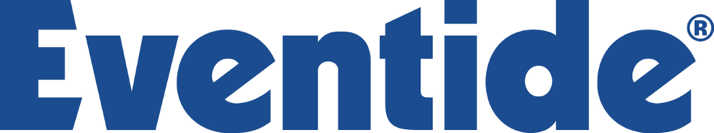 Press ReleaseContact: Frank Wellsfrank.wells@clynemedia.comTel: (615) 585-0597FOR IMMEDIATE RELEASE“Get swept away” with new Eventide Riptide pedal— Eventide’s new Riptide pedal features cascaded overdrive distortion and Shin-ei Uni-Vibe®-inspired modulation, each in two distinct voicings and delivered in stereo —Little Ferry, NJ, October 11, 2023 – Eventide Audio has introduced its new Riptide pedal, the result of extensive research into the iconic Shin-ei Uni-Vibe® and legendary overdrives. The Uni-Vibe delivered swirling vibey waves of lush modulation recognizable on tracks by Jimi Hendrix, David Gilmour and Robin Trower. Overdrive is the classic distortion technique originally discovered by guitarists cranking their amps to the max and driving the vacuum tubes into heavy saturation. These two classic effects are offered with the Riptide pedal as “Vibe” and “Drive.” Riptide features two distinct voicings each for both Vibe and Drive, delivered in glorious stereo. The two colors of balanced, touch-sensitive overdrive distortion are Green for a dynamic mid-range crunch and Red for a smooth and boosted overdrive sound. The Green for Vibe captures the richness and modulation of the original Uni-Vibe – enhanced by stereo output – while Red offers a deeper, phase-y effect. Players can effortlessly reorder the process from Drive into Vibe or Vibe into Drive, and any combination of parameters can be mapped to an expression pedal.Three knobs for Drive, three for Vibe, and a pair of dual-action latching or momentary footswitches provide players effect control, with five onboard presets and more available using Eventide Device Manager (EDM) software. A triple Aux switch can be used for easy preset selection or a single Aux switch for Tap Tempo. Riptide’s Catch-up mode lets players dial in their sound when toggling between presets/parameters. The pedal offers multiple bypass options – Buffered, Relay, DSP+FX or Kill dry. It also provides MIDI support over USB.The new Eventide Riptide pedal has an MSRP of $299 (USD). The first batch of Riptide is available direct from Eventide and from international distributors. The pedal will be widely available through U.S. dealers beginning November 16, 2023.More Information: https://etide.io/riptide ...ends 290 wordsPhoto File 1: Riptide-Front.jpgPhoto Caption 1: Eventide’s new Riptide pedal features cascaded overdrive distortion and Uni-Vibe® inspired modulation, each in two distinct voicings and delivered in stereo. Photo File 2: Riptide-Back.jpgPhoto Caption 2: The rear panel of Eventide’s new Riptide pedalPhoto File 3: Riptide_Strat_Amp.jpgPhoto Caption 3: Eventide’s new Riptide pedal features cascaded overdrive distortion and Uni-Vibe® inspired modulation, each in two distinct voicings and delivered in stereo. Photo File 4: Riptide_Floor.jpgPhoto Caption 4: Eventide’s new Riptide pedal is the result of extensive research into the iconic Shin-ei Uni-Vibe® and legendary overdrives.Additional high-res images: https://etide.io/riptide-pr About Eventide:For more than 50 years Eventide has remained at the forefront of recording technology. In 1975 they revolutionized the audio industry by creating the world’s first commercially available digital audio effects unit, the H910 Harmonizer®. Since then, their legendary studio processors, stompboxes and plug-ins have been heard on countless hit records. Eventide®, Harmonizer® and Blackhole® are registered trademarks of Eventide Inc. www.eventideaudio.com Uni-Vibe is a registered trademark of Dunlop Manufacturing. All other trademarks are the property of their respective owners.Clyne MediaEmail: frank.wells@clynemedia.com Tel: 615-662-1616, Mob: 615-585-0597, Fax: 615-662-1636,Clyne Media, Inc.,169-B Belle Forest Circle, Nashville, TN 37221;Web: http://www.clynemedia.com